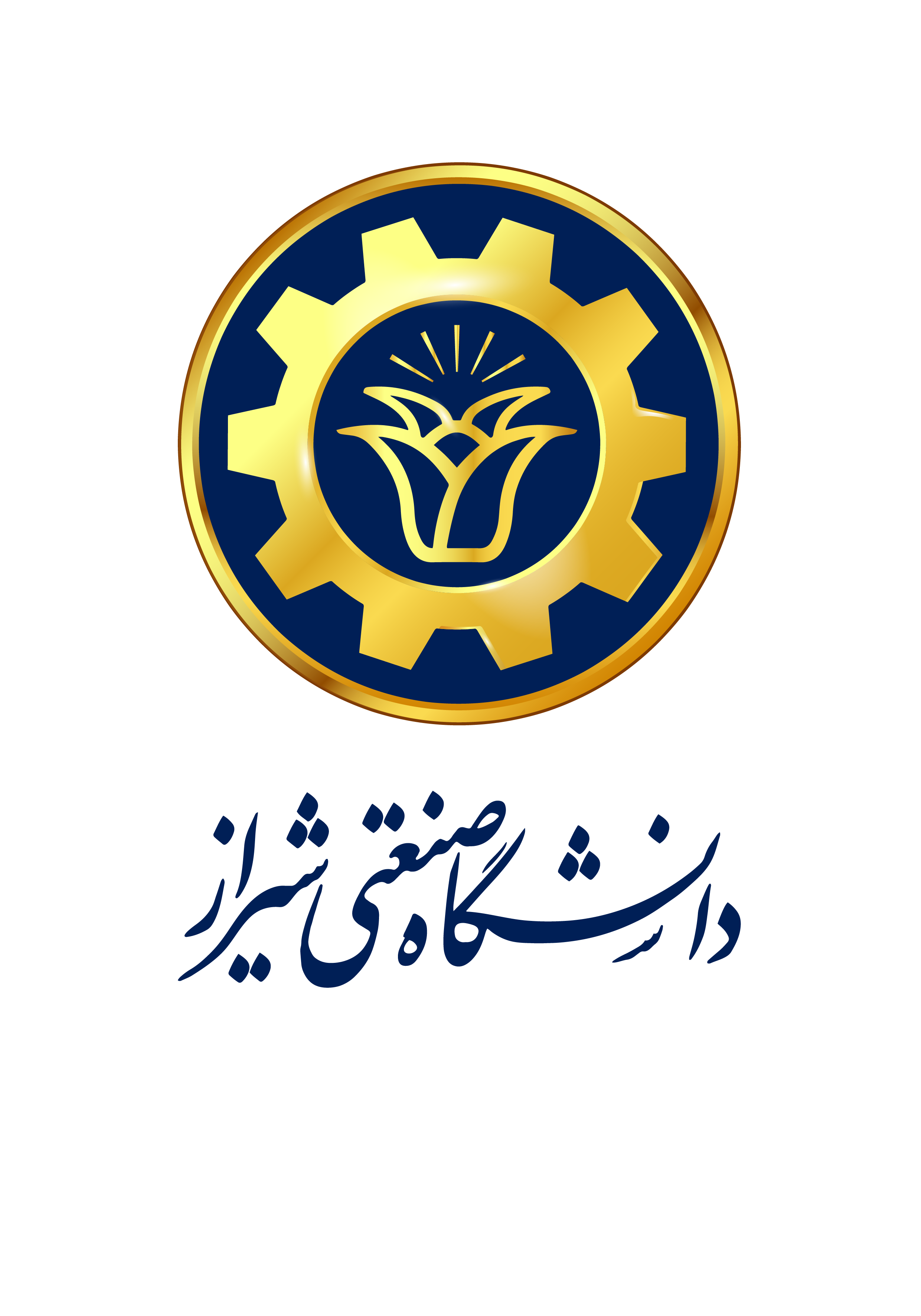 نام و نام خانوادگي دانشجو:                 شماره دانشجويي:               رشته:                  گرايش:                   نام و نام خانوادگي استاد راهنماي اول:                                                          مرتبه علمي: نام و نام خانوادگي استاد راهنماي دوم:                                                          مرتبه علمي:نام و نام خانوادگي استاد (استادان) مشاور:   عنوان رساله به فارسي:عنوان رساله به انگليسي:تاريخ تصويب نهايي طرح تحقيق:                                 تاريخ ارائه اولين گزارش پيشرفت تحصيلي: تاریخ‌های ارائه گزارش‌های دوم و بعد از آن:         تاریخ ارائه این گزارش:                                   گزارش دانشجو:خلاصه پيشرفت كار رساله طي يك سال گذشته:مشكلات علمي، اجرايي و مالي در مسير تحقيق:مقالات علمي ارائه‌شده در مجلات و سمينارها (100% مستخرج از رساله):خلاصه فعاليت هاي مورد نظر براي یک سال آينده:ارسال مقالات به انتشارات مورد نظر و آماده سازی پایان نامهنام و نام خانوادگی دانشجو:                         تاریخ:                                       امضاء:   گزارش استاد:آيا گزارش دانشجو مورد تاييد شما مي باشد؟(توضيح در صورت نياز)ميزان پيشرفت تحقيق مطابق جدول زمان بندي:آيا بطور كلي از نحوه حضور، تحقيق و عملكرد دانشجو راضي هستيد؟(لطفا هر مورد را جداگانه توضیح دهید.)نام و نام خانوادگی استاد راهنما:                             تاریخ :                                             امضاء:*تذکر:این گزارش به همراه فرم ارزیابی گزارش پیشرفت تحصیلی (فرم شماره 20) به مدیریت گروه تحویل می گردد.